Russell Proctor       			 Actor/Writer/TeacherAddress: 2/71 Hillside Crescent HAMILTON QLD AUSTRALIA 4007          Phone:  +61 421712521		      Email: rjproctor@bigpond.com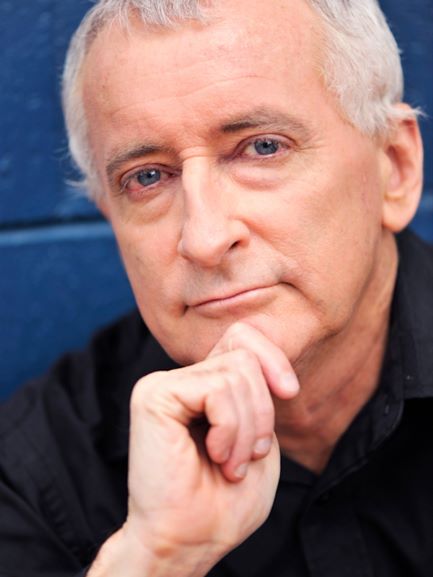 Website: www.russellproctor.comPersonal Details:Date of Birth: 7 August 1957Height: 168 cmsWeight: 61 kgsHair: Grey (balding)Eyes: BlueProfile:Russell is an Australian actor, writer and teacher. Having given up a law career for the Arts, he became first an actor, working in Queensland on various productions. He then started working with teachers and students in adolescent health awareness, using drama as a teaching aid, following which he became a full-time Drama teacher. Having retired from this he now works part-time as a tutor of English, Legal Studies, Drama and other subjects. He has written a number of fantasy and science-fiction novels, short stories and plays, and is currently working on a children’s book.Acting EducationBACHELOR OF ARTS (CREATIVE)| 1995 | UNIVERSitY OF SOUTHERN QUEENSLANDMajor: ActingRelated coursework: Stage Acting, Film/TV, Voice, Movement, Theatre History, Stage ManagementOther EducationMASTER OF TEACHING (SECONDARY)| 2001 | QUEENSLAND UNIVERSitY OF TECHNOLOGY Teaching Areas: Drama, Legal StudiesRelated coursework: Stage Acting, Film/TV, Voice, Movement, Theatre History, Stage ManagementActing ExperienceTheatreTwelfth Night (Malvolio)Romeo and Juliet (Friar Lawrence)A Midsummer Night’s Dream (Oberon)Henry VI Part 3 (Ensemble)Falling From Grace (Michael)Confusions (Harry/Pearce/Gosforth/Charles)Gulls (Billy)What the Butler Saw (Prentice)The Hostage (Pat)A Christmas Carol (Bob Cratchit/Ghost of Christmas Past)Things That Go Bump in the Night (Peter)Film/TVMedivac, Cybergirl (Extra)Oscar Myers Lunchables (TV ad – Principal)Writing - PlaysAchilles Heel The Second Law of Thermodynamics Who Cares?LuciferThe Door (short film)NovelsDays of IronPlato’s CaveThe Red KingAn Unkindness of RavensThe Looking-Glass HouseDirecting Experience (School Musicals)GodspellBarnum The Wiz